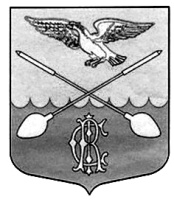  СОВЕТ ДЕПУТАТОВ ДРУЖНОГОРСКОГО ГОРОДСКОГО ПОСЕЛЕНИЯ  ГАТЧИНСКОГО МУНИЦИПАЛЬНОГО РАЙОНА ЛЕНИНГРАДСКОЙ ОБЛАСТИ(Третьего созыва)Р Е Ш Е Н И Е от  29 ноября 2017 г.                                                                                                             № 67Об определении органа местного самоуправления                                                                                   осуществляющего муниципальный земельный контрольна территории Дружногорского городского поселенияВ соответствии со ст. 4   Областного закона  Ленинградской области   от   01.08.2017   № 60-оз «О порядке осуществления муниципального земельного контроля на территории Ленинградской области», ст.14, ст.17 и ст.35 Федерального закона от 06.10.2003 № 131-ФЗ «Об общих принципах организации местного самоуправления в Российской Федерации», и Уставом муниципального образования,Совет депутатов Дружногорского городского поселенияР Е Ш И Л:1. Уполномочить администрацию Дружногорского городского поселения на осуществление муниципального земельного контроля на территории Дружногорского городского поселения Гатчинского муниципального района Ленинградской области.2. Определить администрацию Дружногорского городского поселения как организационную структуру органа муниципального земельного контроля на территории Дружногорского городского поселения.3. Настоящее решение подлежит опубликованию в информационном бюллетене «Официальный вестник Дружногорского городского поселения» и размещению на официальном сайте муниципального образования в сети "Интернет" - drgp.ru.Глава Дружногорского городского поселения                                                 С.И. Тарновский